2. melléklet: Technikai segítségForrás: Saját képkép: Kamera engedélyezése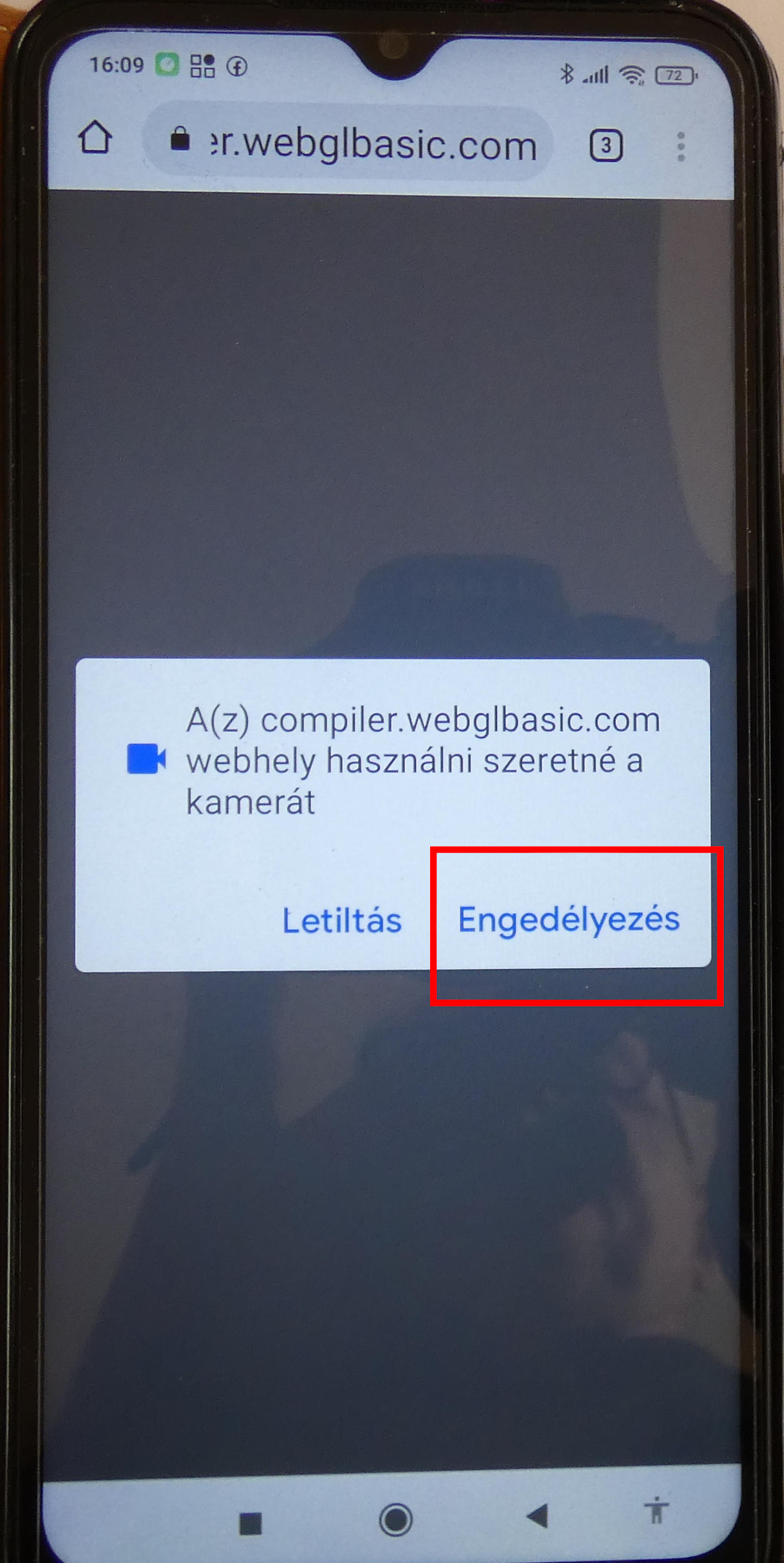 kép: Hibás méretű 3D kép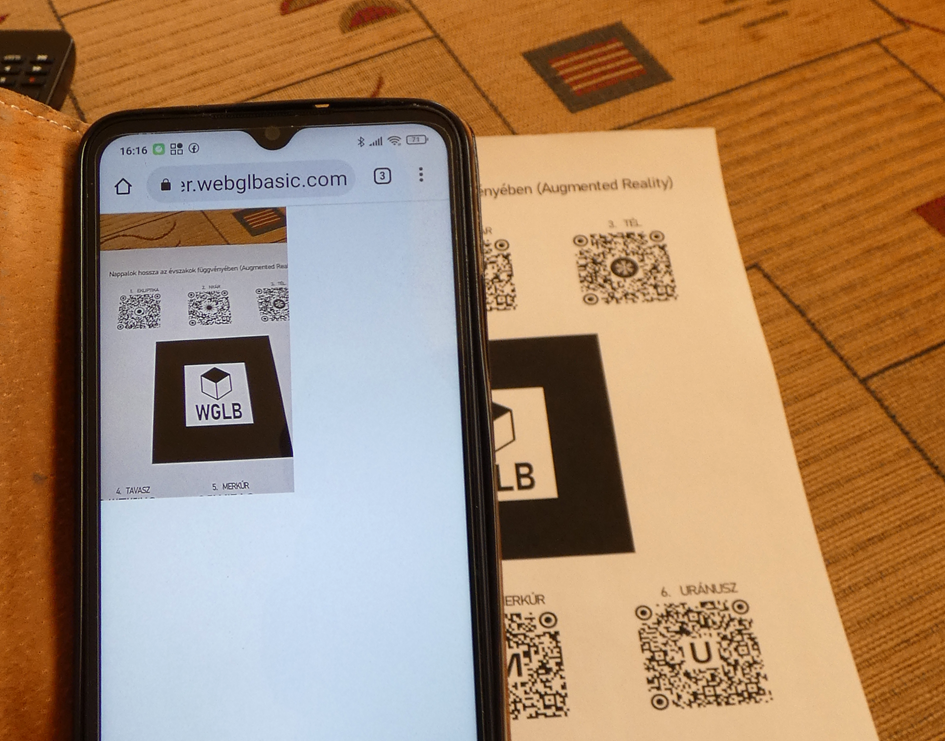 kép: A Nap jelképes ábrázolása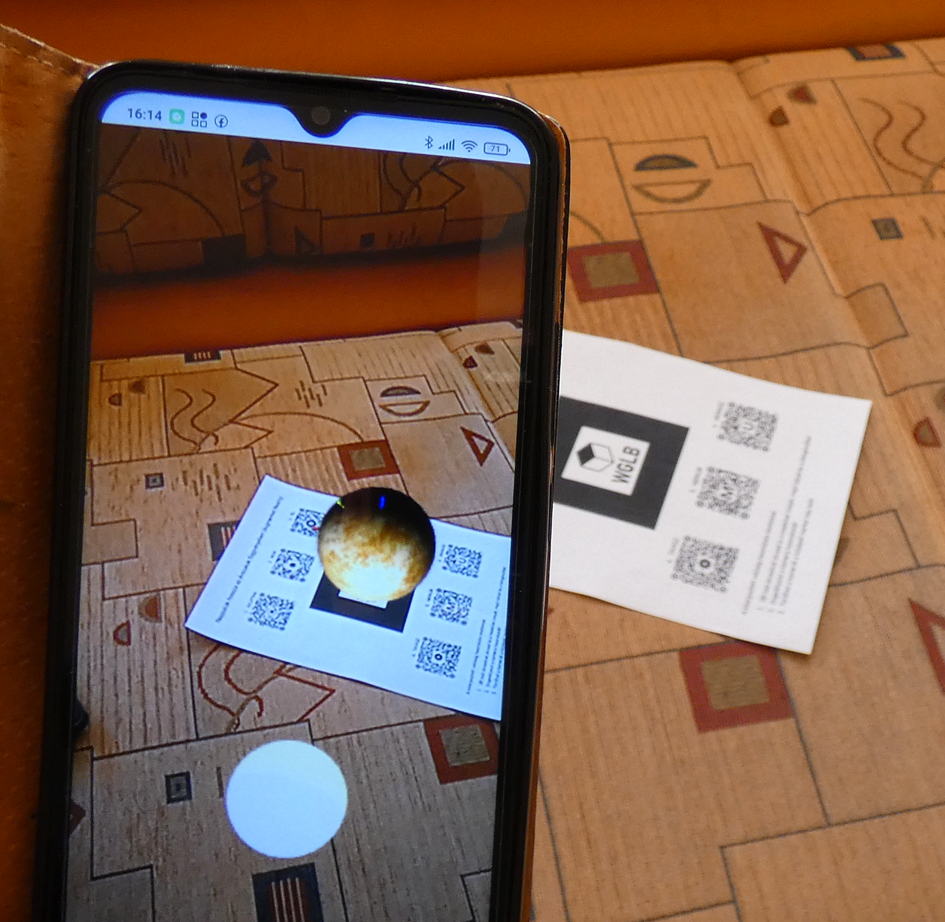 kép: Marker helyzete a képernyőn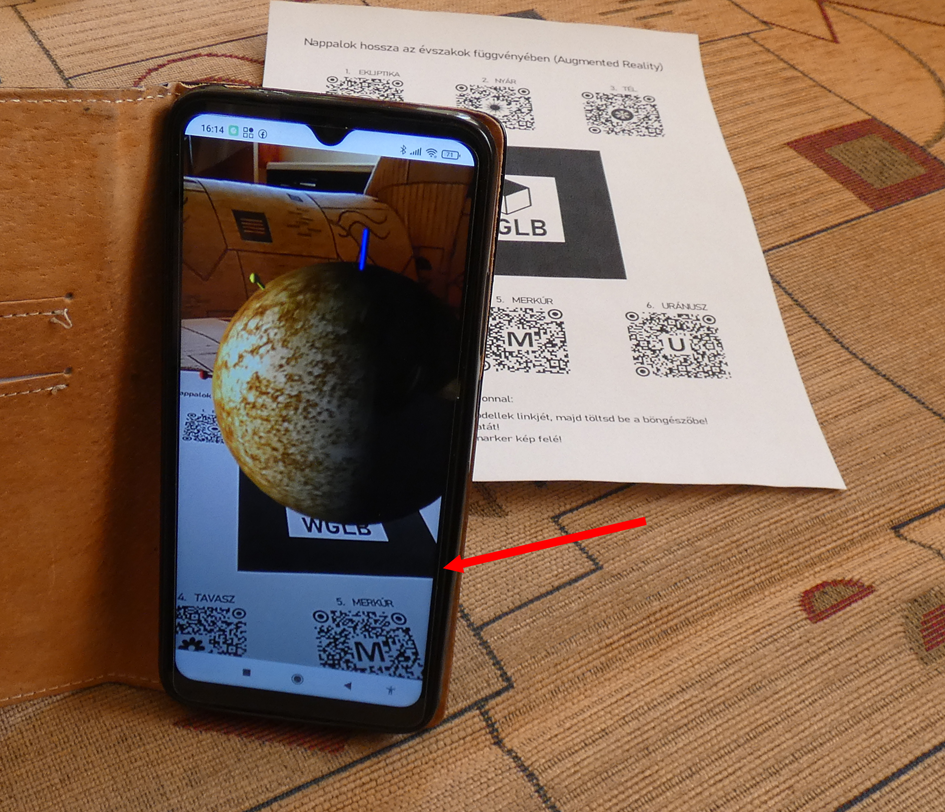 